WorkbookConduct an inquiry to propose a digital technologies outcome Student Name:Part 1) The Rules of  Inquiry Part 1) The Rules of  Inquiry Part 1) The Rules of  Inquiry Part 1) The Rules of  Inquiry 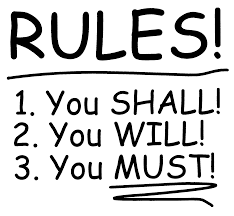 The First Question:The Next Questions:Can I answer the inquiry question quickly either via a search engine or another tool?Do you care about the answer to your inquiry question?If you answered YES to the First Question, or NO to any of the Next Questions you will need to rethink your inquiry question. You can repeat these questions as many times as you need until you are happy with your question.If you answered YES to the First Question, or NO to any of the Next Questions you will need to rethink your inquiry question. You can repeat these questions as many times as you need until you are happy with your question.Is your inquiry question important to your community?If you answered YES to the First Question, or NO to any of the Next Questions you will need to rethink your inquiry question. You can repeat these questions as many times as you need until you are happy with your question.If you answered YES to the First Question, or NO to any of the Next Questions you will need to rethink your inquiry question. You can repeat these questions as many times as you need until you are happy with your question.Can you think of information or data that will help you answer this question?If you answered YES to the First Question, or NO to any of the Next Questions you will need to rethink your inquiry question. You can repeat these questions as many times as you need until you are happy with your question.If you answered YES to the First Question, or NO to any of the Next Questions you will need to rethink your inquiry question. You can repeat these questions as many times as you need until you are happy with your question.Would you be able to find this information and collect this data?Resource Links:Refer to these links and discussUN Sustainable Development Goals websiteIf you answered YES to the First Question, or NO to any of the Next Questions you will need to rethink your inquiry question. You can repeat these questions as many times as you need until you are happy with your question.If you answered YES to the First Question, or NO to any of the Next Questions you will need to rethink your inquiry question. You can repeat these questions as many times as you need until you are happy with your question.Will the answer to your inquiry question help you better understand how to address a community issue or solve a local problem using digital technologies?Resource Links:Refer to these links and discussUN Sustainable Development Goals websiteIf you answered YES to the First Question, or NO to any of the Next Questions you will need to rethink your inquiry question. You can repeat these questions as many times as you need until you are happy with your question.If you answered YES to the First Question, or NO to any of the Next Questions you will need to rethink your inquiry question. You can repeat these questions as many times as you need until you are happy with your question.Could you potentially be able to use this inquiry question to make a positive change in your community?Could you potentially create a digital technologies outcome from this question?What should I be doing nowYou are discussing the development goals and quickly evaluating whether you have enough of a basic foundation to continue with.You are discussing the development goals and quickly evaluating whether you have enough of a basic foundation to continue with.You are discussing the development goals and quickly evaluating whether you have enough of a basic foundation to continue with.Part 2) KICKOFF - Inquiry - to explore and make sense of informationPart 2) KICKOFF - Inquiry - to explore and make sense of informationPart 2) KICKOFF - Inquiry - to explore and make sense of informationYou are to develop an inquiry question that has relevance to you and your community that relates to your inquiry focus. You are to consider how digital technologies can be used to address the inquiry question.You are to develop an inquiry question that has relevance to you and your community that relates to your inquiry focus. You are to consider how digital technologies can be used to address the inquiry question.You are to develop an inquiry question that has relevance to you and your community that relates to your inquiry focus. You are to consider how digital technologies can be used to address the inquiry question.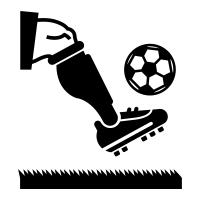 Big Question:Small Questions:Primary Data:Interviews, surveys, observations and/or feedback directly from the source that you go out and collect yourselfSecondary Data:Summary and collation of existing information or photographs from internet, books, articles.Primary Data:Interviews, surveys, observations and/or feedback directly from the source that you go out and collect yourselfSecondary Data:Summary and collation of existing information or photographs from internet, books, articles.How did I gather primary and/or secondary data?How did I make sense of the information I gathered?Did my contribution help my inquiry during the kick-off stage? (Explain how and/or why?)What research did I gather?What did I find from my research?What do I still need to find out?For the next phase, how could I change my actions to contribute more purposefully during the planning?How can I link this to digital technologies outcome?Investigate points of view, values and perspectivesTo EXPLORE by investigating points of view, values and perspectivesInvestigate points of view, values and perspectivesTo EXPLORE by investigating points of view, values and perspectivesPoints of view are what people think about something (their opinion or attitude towards an issue, an action, or an event). Identify what the point of view is about, and then describe exactly what the person/group thinks about this issue, action or event. Values are the reasons why someone might think a particular way about something or what people think is important. The explanation needs to link to the values or beliefs that have influenced the person/group’s point of view, and can come from such things as their role in society, their cultural or political beliefs.Perspectives are what shape a person/group’s specific beliefs and values. They are the ‘big umbrellas’ under which people think a particular way about something. 
Relevant implications and ways to mitigate their impacts This is what you determine to be an implication for your inquiry, and how you will manage their impact(s).Points of view are what people think about something (their opinion or attitude towards an issue, an action, or an event). Identify what the point of view is about, and then describe exactly what the person/group thinks about this issue, action or event. Values are the reasons why someone might think a particular way about something or what people think is important. The explanation needs to link to the values or beliefs that have influenced the person/group’s point of view, and can come from such things as their role in society, their cultural or political beliefs.Perspectives are what shape a person/group’s specific beliefs and values. They are the ‘big umbrellas’ under which people think a particular way about something. 
Relevant implications and ways to mitigate their impacts This is what you determine to be an implication for your inquiry, and how you will manage their impact(s).Points of view are what people think about something (their opinion or attitude towards an issue, an action, or an event). Identify what the point of view is about, and then describe exactly what the person/group thinks about this issue, action or event. Values are the reasons why someone might think a particular way about something or what people think is important. The explanation needs to link to the values or beliefs that have influenced the person/group’s point of view, and can come from such things as their role in society, their cultural or political beliefs.Perspectives are what shape a person/group’s specific beliefs and values. They are the ‘big umbrellas’ under which people think a particular way about something. 
Relevant implications and ways to mitigate their impacts This is what you determine to be an implication for your inquiry, and how you will manage their impact(s).Points of view are what people think about something (their opinion or attitude towards an issue, an action, or an event). Identify what the point of view is about, and then describe exactly what the person/group thinks about this issue, action or event. Values are the reasons why someone might think a particular way about something or what people think is important. The explanation needs to link to the values or beliefs that have influenced the person/group’s point of view, and can come from such things as their role in society, their cultural or political beliefs.Perspectives are what shape a person/group’s specific beliefs and values. They are the ‘big umbrellas’ under which people think a particular way about something. 
Relevant implications and ways to mitigate their impacts This is what you determine to be an implication for your inquiry, and how you will manage their impact(s).Below explain more than one point of view, value and perspective, or risksBelow explain more than one point of view, value and perspective, or risksKICKOFF: Reflect on your inquiry to propose a digital technologies outcomeKICKOFF: Reflect on your inquiry to propose a digital technologies outcome·   Describe in depth the strengths and weaknesses of your personal involvement in the planning of the inquiry.·   Describe comprehensively how your personal involvement in the planning could have been more effective, and explain how this could improve your inquiry moving forward.·   Describe in depth the strengths and weaknesses of your personal involvement in the planning of the inquiry.·   Describe comprehensively how your personal involvement in the planning could have been more effective, and explain how this could improve your inquiry moving forward.How well did I contribute to the kickoff phase of the project?What were the strengths of my contribution?What were the weaknesses of my contribution? What are the skills I have learnt during the planning stage of the process?Did I or my group function effectively throughout the action stage? (Explain how and/or why?)How does my personal involvement in the planning relate to the rights and responsibilities of those involved?What are the possible future opportunities relating to the inquiry focus? What might be some possible impacts of these future opportunities?How did I analyse the accuracy, relevance, reliability, and/or significance of my findings?Part 3) PROPOSAL- Proposing  your Digital Technologies OutcomePart 3) PROPOSAL- Proposing  your Digital Technologies OutcomePart 3) PROPOSAL- Proposing  your Digital Technologies Outcome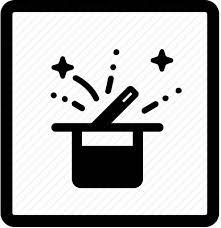 You need to propose a digital technologies outcomeYou need to propose a digital technologies outcomeStart thinking about the points of views, values, perspectives and possible implications against your set of questions that have developed to refine your thinking, and allow you to come up with something that you could design and develop.The proposal should contain enough information so that you could develop it into a Digital Technologies outcome. This could include purpose, end users, scope, requirements and specifications, and the resources needed to create the digital technologies outcome.The summary of your findings needs to relate to the research on your inquiry questions and the proposed digital technologies outcome.Try thinking about the answers to the questions below, use the summarised information to help refine your proposed digital technologies outcome.Start thinking about the points of views, values, perspectives and possible implications against your set of questions that have developed to refine your thinking, and allow you to come up with something that you could design and develop.The proposal should contain enough information so that you could develop it into a Digital Technologies outcome. This could include purpose, end users, scope, requirements and specifications, and the resources needed to create the digital technologies outcome.The summary of your findings needs to relate to the research on your inquiry questions and the proposed digital technologies outcome.Try thinking about the answers to the questions below, use the summarised information to help refine your proposed digital technologies outcome.Things to think about; opportunities and impactsThings to think about; opportunities and impactsThings to think about; opportunities and impactsHow might events of this inquiry’s issue be relevant now to me, my friends, and my family?What do I want to accomplish? Why? Who benefits? Who might also want this? Where might this occur? What problems might I face?Were any assumptions challenged by the resources I’ve investigated? How does my personal involvement in participation relate to the rights and responsibilities of those involved?How do I think this inquiry investigation could be used? (think about positive and negative outcomes)What are some future opportunities around this inquiry focus?Who will this inquiry impact (think about positive and negative impacts)?How were my prior knowledge and experiences useful as I investigated the resources?How will I manage our time? How shall I delegate roles and responsibilities?What feedback did I receive from peers and teachers, or others when I shared my inquiry focus questions with them?What have I learned that I didn’t know before this investigation?How achievable are the goals, given skills and time? How can I measure the success of our action?What conclusions can I draw from this inquiry?What other thinking can you come up with here to help you develop your proposal?What other thinking can you come up with here to help you develop your proposal?What other thinking can you come up with here to help you develop your proposal?PROPOSAL: Refine your proposalWrite your proposal in the space provided below.Summarise your findings of the research in relation to the inquiry question(s) and the proposed digital technologies outcome belowSummarise your findings of the research in relation to the inquiry question(s) and the proposed digital technologies outcome belowSummarise your findings of the research in relation to the inquiry question(s) and the proposed digital technologies outcome belowSummarise your findings of the research in relation to the inquiry question(s) and the proposed digital technologies outcome belowSummarise your findings of the research in relation to the inquiry question(s) and the proposed digital technologies outcome belowSummarise your findings of the research in relation to the inquiry question(s) and the proposed digital technologies outcome belowSummarise your findings of the research in relation to the inquiry question(s) and the proposed digital technologies outcome belowPart 4: PLAN your Inquiry (ongoing, deliberate, with reflective considerations) Part 4: PLAN your Inquiry (ongoing, deliberate, with reflective considerations) Establish key milestones for the ongoing cycle of your inquiry and a means for monitoring your progress against these key milestones (for example, using a project management tool such as Trello, diary, stickies, online calendar).Establish key milestones for the ongoing cycle of your inquiry and a means for monitoring your progress against these key milestones (for example, using a project management tool such as Trello, diary, stickies, online calendar).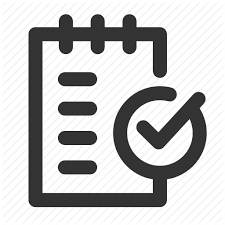 In your plan log you must include relevant information of what your next steps are. These need to be clear, but not precise. You must also include specific evidence of how you plan to get things resolved.·   What action are going to take?·   When and where will you carry out your actions?·   What are the reasons for selecting your action?·   How will this action ensure that you can meet your responsibilities?·   What is the next step?Key Phrases(not in any particular order)Highlight your milestones in BOLDREFINE- Narrowing down ideas, getting clarity in what you are going to doGENERATE- Coming up with new ideas, or combines ideas to make new ideasMAKE SENSE- What do you understand from what you have found? Next steps.FOCUS- What specifically comes next to make this a success?TEST & REFINE- Try your ideas out, what needs improving?EXPLORE- Where can you discover new ways of thinking, different perspectives or approaches?MAKE SENSE & GENERATE- Combination of aboveEVALUATE & FOCUS- provide your opinion or verdict concerning the extent to which an argument or set of research findings is accurate. You may also be required to demonstrate the extent to which you agree with a particular idea.QUESTION: What have you found out that you need to investigate next? The question allows you to start looking for an answerWeek 2 - Week 3 -  (milestone?)Week 4 - Week 5 - Week 6 - Week 7 - Week 8 - Week 9 - Week 10 - PLAN: Reflect on your inquiry processPLAN: Reflect on your inquiry process·   Describe in depth the strengths and weaknesses of your involvement in the planning of the inquiry in relation to the undertaken actions·   Describe comprehensively how your personal involvement in planning could have been more effective, and explain how this could improve the inquiry.·   Describe in depth the strengths and weaknesses of your involvement in the planning of the inquiry in relation to the undertaken actions·   Describe comprehensively how your personal involvement in planning could have been more effective, and explain how this could improve the inquiry.How well did I contribute to the planning phase of the project?What were the strengths of my contribution?What were the weaknesses of my contribution? What are the skills I have learnt during the planning stage of the process?How well did I establish appropriate milestones of the inquiry. How well did I meet the agreed milestones of the inquiry. How did I critique any sources used and how did I evaluate their potential for bias and inaccuraciesPart 5: PARTICIPATE in your InquiryPart 5: PARTICIPATE in your InquiryPart 5: PARTICIPATE in your Inquiry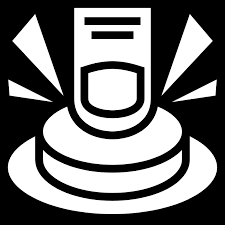 In your log describe how you participated in the inquiryIn your log describe how you participated in the inquiry·   What did you do to carry out the inquiry effectively? ·   Justify the actions you took by clearly describing your point of view (personal position) on this issue.Evidence:·   Provide evidence of your involvementWeek 2 - Week 3 - Week 4 - Week 5 - Week 6 - Week 7 - Week 8 - Week 9 - Week 10 - PARTICIPATE: Reflect on your inquiryPARTICIPATE: Reflect on your inquiry·   Describe in depth the strengths and weakness of your personal involvement in participating in the inquiry·   Describe comprehensively how your personal involvement in participating in the inquiry could have been more effective, and explain how this could improve the outcome.·   Describe in depth the strengths and weakness of your personal involvement in participating in the inquiry·   Describe comprehensively how your personal involvement in participating in the inquiry could have been more effective, and explain how this could improve the outcome.How did I contribute to the conceptual phase of the project?What were the strengths of my contribution?What were the weaknesses of my contribution? What are the skills I have learnt during the conceptual stage of the process?Did I function effectively throughout the conceptualisation stage? (Explain how and/or why?)How does my personal involvement in participation relate to the rights and responsibilities of those involved?How did I critique the accuracy, relevance, reliability, and/or significance of my findings?Part 6) POINTS OF VIEW, values and perspectivesPart 6) POINTS OF VIEW, values and perspectivesPart 6) POINTS OF VIEW, values and perspectives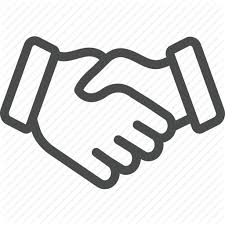 You need to explain more than one point of view, value and perspective.·   Points of view are what others think about something (their opinion or attitude towards an issue, an action, or an event). ·   Values are the reasons why someone might think a particular way about something.·   Perspectives/ideologies are what shape a person/group’s specific beliefs and values.You need to explain more than one point of view, value and perspective.·   Points of view are what others think about something (their opinion or attitude towards an issue, an action, or an event). ·   Values are the reasons why someone might think a particular way about something.·   Perspectives/ideologies are what shape a person/group’s specific beliefs and values.This section allows you to extend on the work developed in Part 2) KICKOFF - Inquiry - to explore and make sense of informationYou can use the blank column below to put summarised statements that are supported by their wider project work. This section allows you to extend on the work developed in Part 2) KICKOFF - Inquiry - to explore and make sense of informationYou can use the blank column below to put summarised statements that are supported by their wider project work. analysing the implications and perspectives that impact on the proposed outcomeAnalysis here is about breaking the inquiry apart, looking at the components (e.g perspectives and implications) and looking for new insights or innovative opportunities to exploit for the proposed digital technologies outcome.discussing possible future opportunities relating to the inquiry focus and explaining the possible impacts of these opportunities Give a range of opinions and make these clear to someone by describing in more detail or revealing relevant facts (e.g positive and negative or supportive contradictory etc.) of the inquiries proposal and conclude with an overall summary of positive/negative.drawing insightful conclusions about the findings of the research in relation to the inquiry question(s) and the proposed outcomeAn insightful conclusion offers the final findings: the insight you hope to have imparted to your reader, your inquiries results.As such, it is important that your conclusion does more than merely summarize the contents of your inquiry process. DO NOT just  re-cap the contents of the entire inquiry, point for point.A real insightful conclusion is more. Answer these:Revisit the main points of your inquiryLook again at the question you proposed  in your inquiry. That question now needs to be definitively answered.Learnt from this inquiry and obtained a higher level of insight into your question.Show an understanding of how your specific topic illuminates any  larger issues. Say what it is that has made your inquiry worthy and what its larger implications might be.Then you have an insightful conclusion.